DOSOs(b)Name:  	Date of Birth:  	Today’s Date:  	If you use rechargeable hearing aids, check here This questionnaire measures how well your hearing aids work. Please read each question and circle one letter to show the answer that is closest to your opinion.The guide shown on the right describes the meaning of each letter.How good are the hearing aids at… (continued over page)This questionnaire measures how well your hearing aids work. Please read each question and circle one letter to show the answer that is closest to your opinion.The guide shown on the right describes the meaning of each letter.How good are the hearing aids at…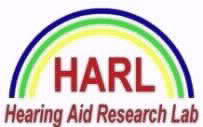 © University of Memphis, 2018Printed on: 3/27/20181	Making speech clear in a face-to-face conversation? 	A	B	C	D	E	F	G2	NOT whistling during use?	A	B	C	D	E	F	G3	Providing a pleasing sound quality?	A	B	C	D	E	F	G4	Making music pleasant?	A	B	C	D	E	F	G5	Eliminating the need to have someone else explain what was said?  A	B	C	D	E	F	G6	Picking up speech when the talker's lips are not visible?	A	B	C	D	E	F	G7	Making your voice sound natural to you?	A	B	C	D	E	F	G8	Catching what waiters say in a busy restaurant?	A	B	C	D	E	F	G9	Catching what someone says on the first try?	A	B	C	D	E	F	G10	Picking up soft sounds that follow loud ones?	A	B	C	D	E	F	G11 If you are using rechargeable hearing aids, please answer question 11b, otherwise answer question 11a11a	Making the batteries easy to change?	A	B	C	D	E	F	G11b	Making the hearing aids easy to recharge?	A	B	C	D	E	F	G12	Keeping background noise to a minimum?	A	B	C	D	E	F	G13	Cutting out background noise in a restaurant?	A	B	C	D	E	F	G14 If you are using rechargeable hearing aids, please answer question 14b, otherwise answer question 14a14a  NOT using up batteries too fast?	A	B	C	D	E	F	G14b  NOT using up the charge too fast?	A	B	C	D	E	F	G15	Picking up what someone says across a large room?	A	B	C	D	E	F	G16	Keeping the sound of your voice comfortable to you?	A	B	C	D	E	F	G17	Picking up sounds that are missed without them?	A	B	C	D	E	F	G18	Catching a person’s name when they are introduced?	A	B	C	D	E	F	G19	Being easy to put in and take out of your ears?	A	B	C	D	E	F	G20	Making loud music tolerable?	A	B	C	D	E	F	G21	Making the television sound clear?	A	B	C	D	E	F	G22	Keeping the volume at a pleasing level?	A	B	C	D	E	F	G23	Distinguishing between male and female voices?	A	B	C	D	E	F	G24	Keeping wind noise from being annoying?	A	B	C	D	E	F	G25	Keeping loud sounds from being uncomfortable?	A	B	C	D	E	F	G26. How many days a week do you usually wear hearing aids? 27. On the days you use hearing aids, how many hours do you usually wear them? 28. In situations where you need to improve your hearing, how often do you wear hearing aids?   None  1-2 days  3-4 days  5-6 days  Every day                    1-4 hrs.                    5-6 hrs.                    7-8 hrs.                    9-10 hrs.                    11 hrs. or more   Always (100%)   Usually (75%)   Sometimes (50%)   Rarely (25%)   Never (0%)